CENTRO DE EDUCAÇÃO INFANTIL “ PINGO DE OURO “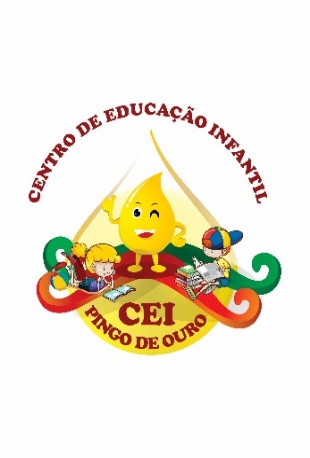 CAMPINA DA ALEGRIA/ VARGEM BONITA SCRUA CEREJEIRA S/N- FONE: 49-3456-13-67E-MAIL: ceipingodeouro@yahoo.comPROFESSORA: Danielle GalvãoTURMA: Maternal I						TURNO: VespertinoPERÍODO: 07 à 11 de dezembroATIVIDADE DESENVOLVIDA: Atividade com massinhaOBJETIVO DAS ATIVIDADES: Desenvolver progressivamente as habilidades manuais, adquirindo controle para desenhar, pintar, rasgar, folhear, entre outros.DESENVOLVIMENTO DA ATIVIDADE: Para realizar esta atividade será necessário massinha de modelar. Primeiramente desenhe em uma folha as seguintes formas geométricas: um círculo, um quadrado, um retângulo e um triângulo. Após peça para seu filho(a) ir cobrindo o traçado com massinha de modelar, de preferência uma forma de cada cor.ORIENTAÇÃO AOS PAIS: Ao realizar a atividade observe se seu filho apresenta interesse em realiza-la e também se apresenta facilidade ou dificuldade em desenvolver a mesma.SENHORES PAIS AGUARDO PELAS FOTOS OU VÍDEOS DE SEUS FILHOS REALIZANDO A ATIVIDADE, POIS É MUITO IMPORTANTE PARA O DESENVOLVIMENTO DE SEUS PEQUENOS. OBRIGADA PELA COMPREENSÃO E COLABORAÇÃO UMA ÓTIMA SEMANA A TODOS.